MARATHON     DE     NEW YORK  le 01 	Novembre  1987                                      P.4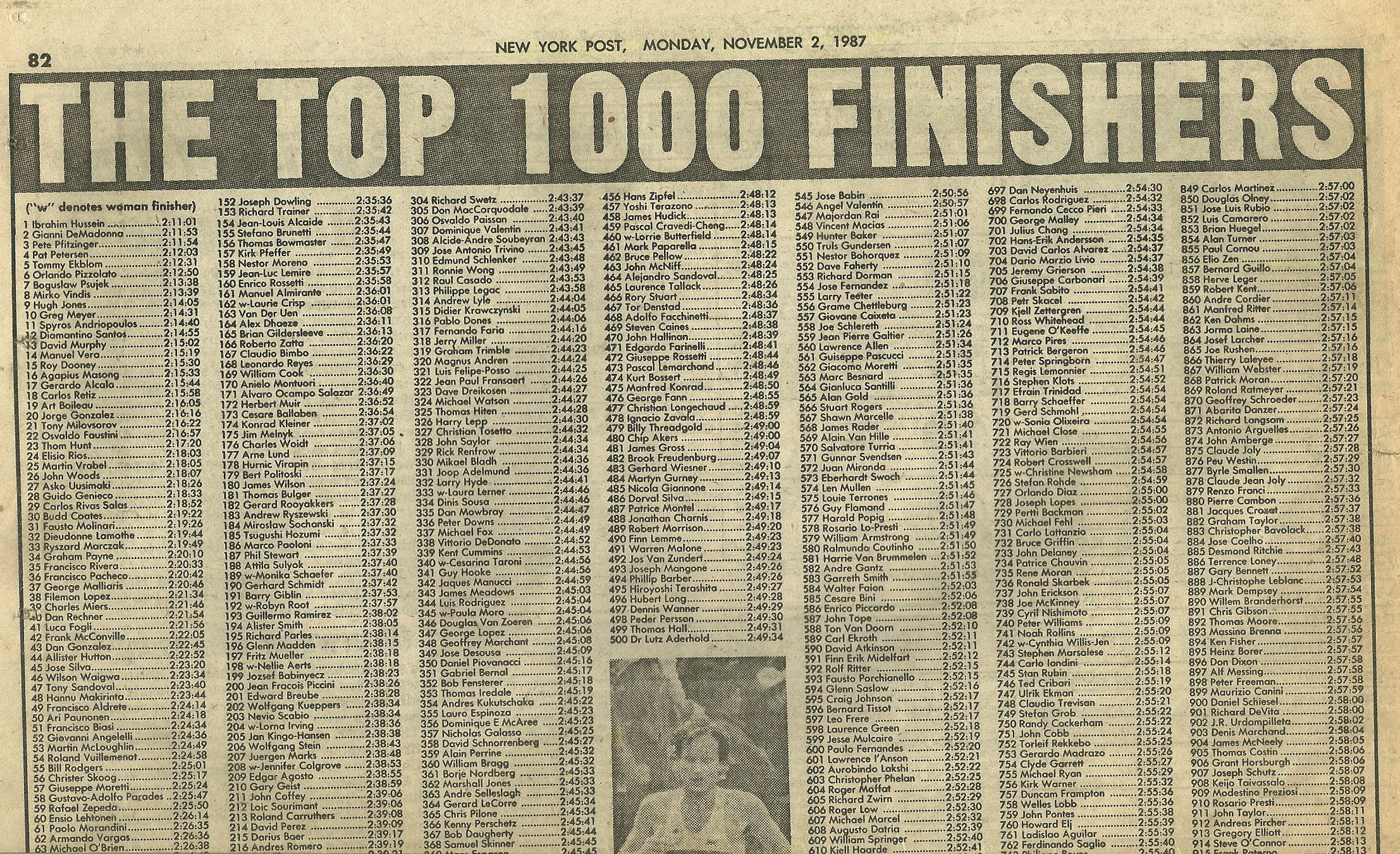 